TABELA ZA IZRAČUN TOČK, potrebnih za vpis v srednje šole, KI BODO OMEJILE VPIS V primeru omejitve vpisa se v posamezni srednji šoli upoštevajo:zaključne ocene obveznih predmetov iz 7., 8. in 9. razreda osnovne šole,za umetniške programe (umetniška gimnazija, fotografski tehnik,…) preizkus nadarjenosti,za športne oddelke športni dosežki. 
Več o vpisnih postopkih in omejevanju opisa za srednje šole si lahko prebereš na spletni strani Ministrstva  (mizs - vpis v srednje šole). 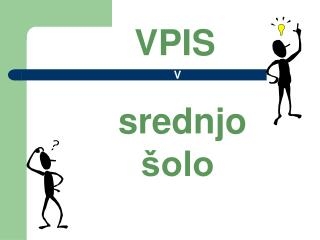 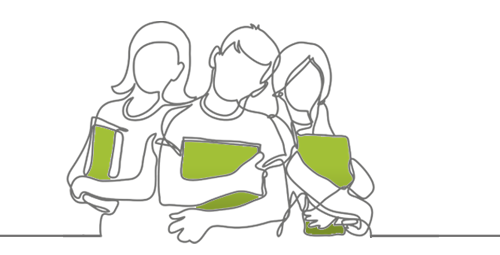 Ob koncu vsakega razreda zapiši  svoje zaključne ocene, jih seštej in imel-a boš  svoj izračun  točk.Za 9. razred pa predvidevaš, kakšne bodo predvidoma tvoje zaključne ocene pri predmetih (za 9. r.  = možnih največ 55 točk).   Kadar število prijavljenih učencev tudi po koncu prenosa prijav bistveno presega število razpisanih mest. Takrat šola sprejme SKLEP O OMEJITVI VPISA ZA DOLOČEN PROGRAM in o tem obvesti vse prijavljene učence.  Če pride do omejitve vpisa, so sprejeti le kandidati/kandidatke, ki dosegajo dovolj točk.V primeru, da se na spodnji meji razvrsti več kandidatov z istim številom točk, se upoštevajo točke na NPZ in/ali točke po posebnih merilih določenih šol (npr. priznanja).V primeru, da se vpisujete v programe, ki zahtevajo: posebne nadarjenosti (npr. umetniška gimnazija, tehnik oblikovanja, fotografski tehnik …) ali sposobnosti (športni oddelki gimnazij), morate kandidati najprej izpolnjevati te pogoje.VIR:   https://www.dijaskisvet.si/dijaski-os/clanki/izracun-tock-za-vpis-na-srednjo-solo/ Z učnim uspehom lahko kandidat/kandidatka doseže največ 175 točk. Razredi:7. razred7. razred8. razred8. razred9. razred9. razredPREDMETInajvišje število točkmoje ocene/ točkenajvišje število točk moje ocene/ točkenajvišje število točkmoje ocene/ točkeSLOVENŠČINA555MATEMATIKA555TUJI JEZIK555LIKOVNA UMETNOST555GLASBENA UMETNOST555GEOGRAFIJA555ZGODOVINA555DRŽAV. VZG. IN ETIKA55//FIZIKA//55KEMIJA//55BIOLOGIJA//55NARAVOSLOVJE5////TEHNIKA IN TEHNOLOGIJA55//ŠPORT555SKUPAJ točk556555SKUPAJ – najvišje število točk = 175SKUPAJ – najvišje število točk = 175SKUPAJ – najvišje število točk = 175SKUPAJ – najvišje število točk = 175SKUPAJ – najvišje število točk = 175SKUPAJ – najvišje število točk = 175SKUPAJ – najvišje število točk = 175SKUPAJ – moje ocene oz. dosežene točke =SKUPAJ – moje ocene oz. dosežene točke =SKUPAJ – moje ocene oz. dosežene točke =SKUPAJ – moje ocene oz. dosežene točke =SKUPAJ – moje ocene oz. dosežene točke =SKUPAJ – moje ocene oz. dosežene točke =SKUPAJ – moje ocene oz. dosežene točke =